МІНІСТЕРСТВО ОСВІТИ І НАУКИ УКРАЇНИУМАНСЬКИЙ НАЦІОНАЛЬНИЙ УНІВЕРСИТЕТ САДІВНИЦТВА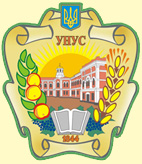 ІНФОРМАЦІЙНИЙ ЛИСТ-ЗАПРОШЕННЯпро проведення ІІ етапу Всеукраїнської студентської олімпіади за напрямом підготовки «Лісове і садово-паркове господарство» 16-17 квітня 2015 рокуВідповідно до наказу Міністерства освіти і науки України від 23.12.2013 р. № 1820 та з метою подальшого підвищення якості підготовки кваліфікованих фахівців, пошуку обдарованої студентської молоді та створення умов для її творчого зростання Уманський національний університет садівництва (УНУС) визнано як базовий навчальний заклад з організації та проведення ІІ етапу Всеукраїнської студентської олімпіади за напрямом підготовки «Лісове і садово-паркове господарство».Для участі в Олімпіаді від одного вищого навчального закладу запрошуються 3 переможці першого туру. Учасникам будуть запропоновані тестові та практичні завдання з дисциплін: «Дендрологія», «Лісова та ландшафтна таксація», «Декоративні розсадники та насінництво», «Озеленення населених місць» та «Ботаніка».Анкети переможців першого етапу (додаток 1) і заявки на участь в Олімпіаді (додаток 2) просимо надсилати до 1 березня 2015 р. на:- електронну адресу (e-mail): osipov_michail@mail.ru - поштову адресу Оргкомітету: 20305, Україна, Черкаська область, м. Умань, вул. Інститутська, 1, Уманський національний  університет садівництва, деканат факультету лісового і садово-паркового господарства.При поданні заявки прохання додатково вказати ПІП, посаду супроводжуючої особи (за умови приїзду).Анкети, надіслані пізніше 1 березня 2015 року, оргкомітетом розглядатись не будуть. Заявку та анкети на паперових носіях учасники олімпіади надають особисто під час реєстрації.Програмою олімпіади передбачено:15 квітня 2015 р. – день заїзду, реєстрація та поселення учасників олімпіади, знайомство з університетом, студентським містечком.16 квітня 2015 р. – святкове відкриття олімпіади (9:00-9:30), визначення зразків (9:30-10:30), змагання з таксації (11:00-13:00), екскурсія в Національний дендрологічний парк «Софіївка», оранжерейно-тепличний комплекс кафедри садово-паркового господарства та лабораторії біотехнології Уманського НУС (15:00);17 квітня 2015 р. – вирішення тестових завдань (9:00-12:00), підведення підсумків, нагородження переможців, закриття змагань (14:00-15:00), від’їзд учасників олімпіади.Реєстрація учасників 15 квітня 2015 р. відбувається за адресою: вул. Давиденка, 2, факультет лісового і садово-паркового господарства Уманського НУС.Проїзд до УНУС із залізничного вокзалу та автовокзалу маршрутними таксі № 1, 9, 14 до зупинки «Університет садівництва».Учасники Олімпіади повинні мати при собі студентські квитки, паспорти, посвідчення про відрядження. Витрати на проїзд, харчування та проживання – за рахунок учасників. Готель бронюється згідно з поданими заявками.Відшкодування витрат на відрядження здійснюється за рахунок вищих навчальних закладів, в яких навчаються учасники олімпіади. Квитки на зворотну дорогу необхідно придбати заздалегідь самостійно.Адреса оргкомітету:20305, Україна, Черкаська область, м. Умань, вул. вул. Давиденка, 2, Уманський національний  університет садівництва, деканат факультету лісового і садово-паркового господарства.Довідки за телефонами:(04744) 3-23-26 – Осіпов Михайло Юрійович – викладач кафедри садово-паркового господарства;Інформація щодо Олімпіади розміщена на сайті Уманського національного університету садівництва http://www.udau.edu.ua.З повагою,оргкомітет ОлімпіадиДодаток 1ЗРАЗОКоформлення анкетиАНКЕТАучасника II етапу ОлімпіадиПрізвище, ________________________________________________________Ім’я______________________________________________________________По батькові (повністю)______________________________________________Дата народження «______»________________ _______р.Вищий навчальний закладУМАНСЬКИЙ НАЦІОНАЛЬНИЙ УНІВЕРСИТЕТ САДІВНИЦТВАВул. Інститутська,1, м. Умань, Черкаської області, 20305Інститут, факультет (назва повністю)___________________________________________________________________________________________________Курс ____________Рішенням оргкомітету УМАНСЬКОГО НАЦІОНАЛЬНОГО УНІВЕРСИТЕТУ САДІВНИЦТВАстудент(ка) _______________________________________________________(прізвище, ініціали)який(яка) у I етапі Олімпіади з _______________________________________(назва олімпіади з навчальної дисципліни,__________________________________________________________________________________________________________________________________напряму, спеціальності)посів(ла) __________ місце, рекомендується до участі у II етапі Олімпіади.Голова оргкомітетуУманського національного університетусадівництваПерший проректор,к.с-г.н., доц., 			_______________ 		І.І. Мостов’як (підпис) М.П.Підпис учасника Олімпіади ________________________Дата заповнення  _________________________________Додаток 2Заявка на участь у ІІ турі Всеукраїнської студентської олімпіади з напряму підготовки «Лісове і садово-паркове господарство» 16-17 квітня 2015 року Прізвище, ім’я, по батькові (повністю за паспортом)Назва ВНЗ Факультет, курс, спеціальністьТелефон (з зазначенням коду):  - домашній - мобільний e-mail (обов’язково)АдресаІнформація про приїзд:орієнтовна дата та час приїзду в УНУСорієнтовна дата та час від’їзду з УНУСПрізвище, ім'я, по батькові викладача, який супроводжує студентів (за умови приїзду)Посада викладача, який супроводжує студентів (за умови приїзду)Телефон викладача, який супроводжує студентів (за умови приїзду):- робочий - мобільний e-mail (обов’язково)Необхідність бронювання місць для студентів:«ТАК» чи «НІ»Необхідність бронювання місць для викладача:«ТАК» чи «НІ»